MATHEMATIQUES 1 Dictée de nombres N°11. …………….                 2. …………….                3. …………….                      4. …………….                  5. …………….6. …………….                 7. …………….                8. …………….                      9. …………….                  10. …………….Score : ………… / 10Nombres : Ordonner des nombres jusqu’à 999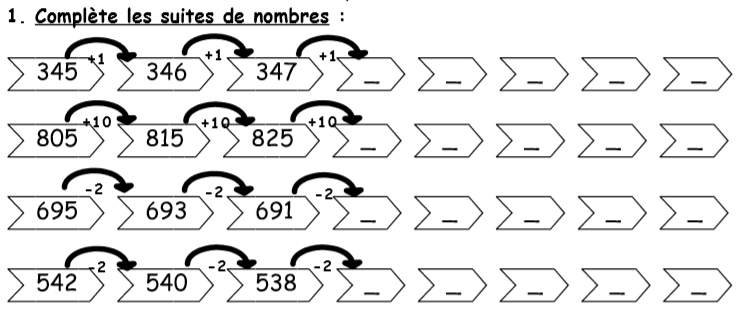 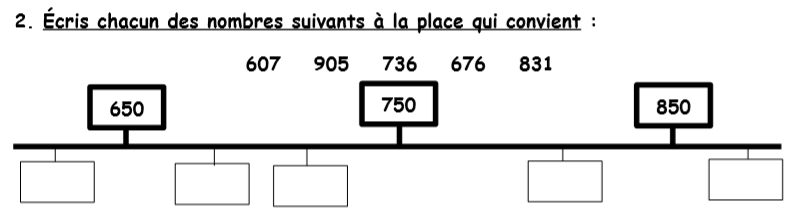 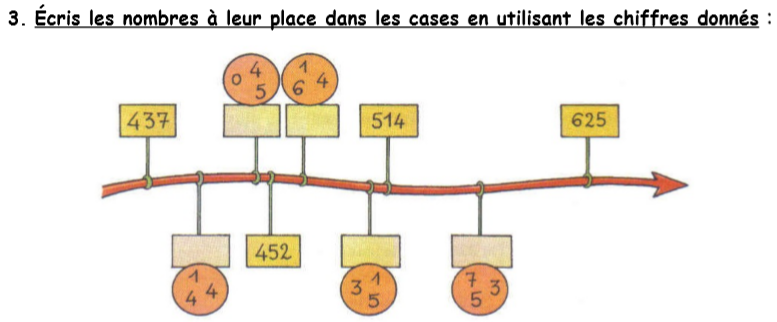 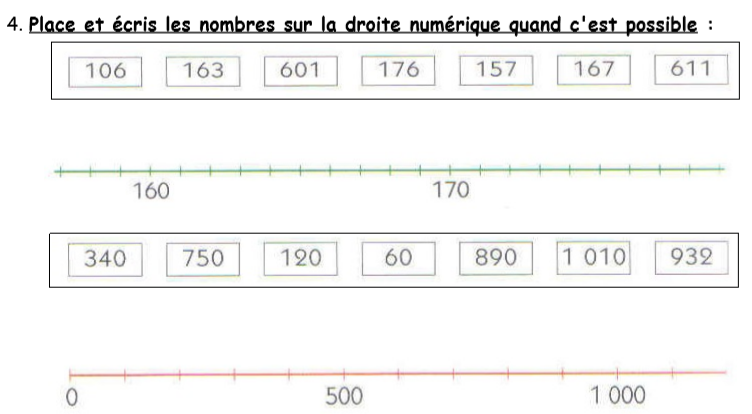 Résolution de problèmesPour résoudre un problème tu dois :1. Lire l’énoncé.2.Bien garder en mémoire la question (ce que l’on cherche)3.Utiliser du matériel, faire un dessin ou un calcul pour chercher la réponse4.Ecrire la réponse sous forme d’une phrase.Enoncé :Lino a fait 24 tomates farcies.Pour les ranger dans son congélateur, il les a mises dans des barquettes de 4.Combien a-t-il rempli de barquettes ?MATHEMATIQUES 2Calcul mental N°11. …………….                 2. …………….                3. …………….                      4. …………….                  5. …………….6. …………….                 7. …………….                8. …………….                      9. …………….                  10. …………….Score : ………… / 10Calcul posé : la soustractionLeçon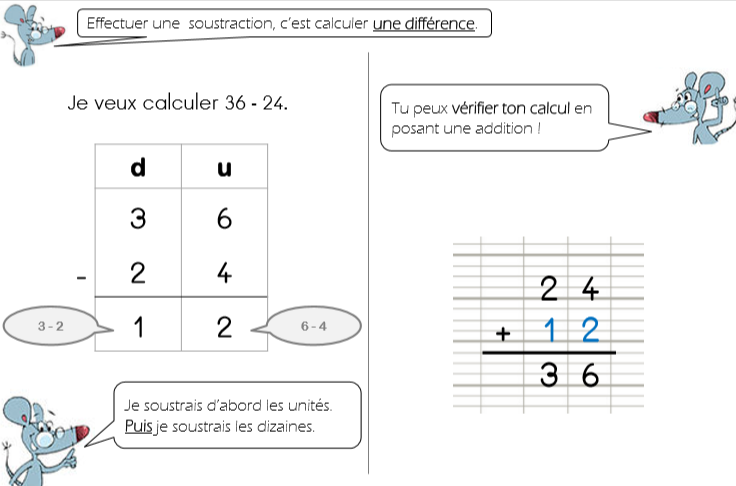 Exercices d’entraînement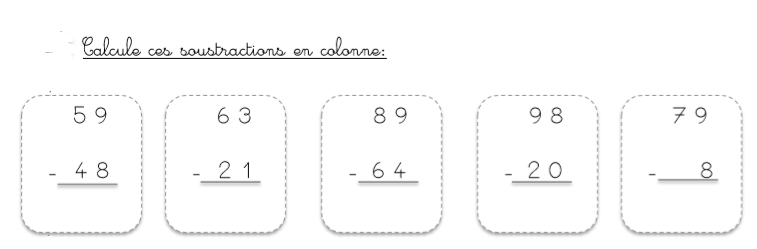 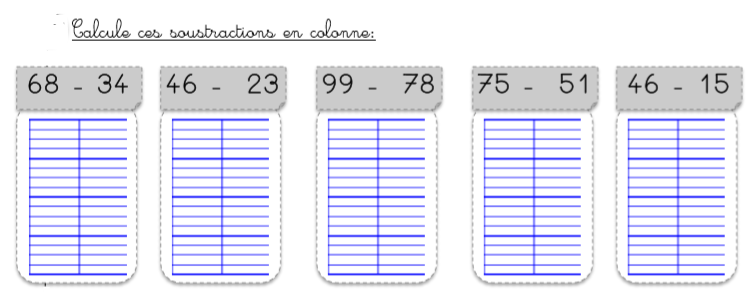 Résolution de problèmesChoisir la bonne opération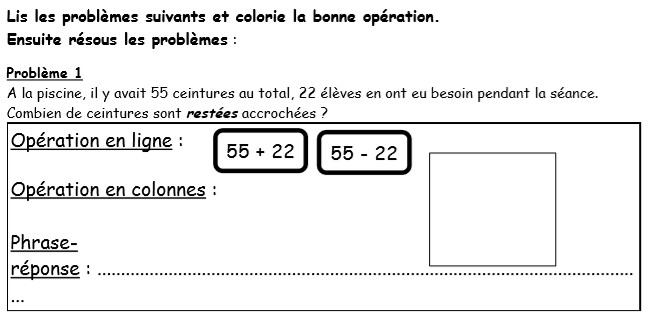 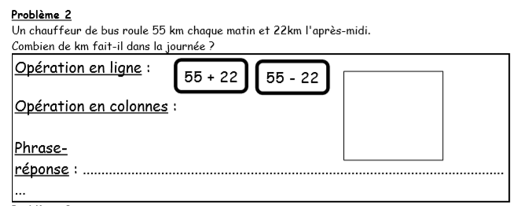 MATHEMATIQUES 3 Calcul mental N°21. …………….                 2. …………….                3. …………….                      4. …………….                  5. …………….6. …………….                 7. …………….                8. …………….                      9. …………….                  10. …………….Score : ………… / 10Calcul : La table de 5LeçonLorsqu’on multiplie un nombre par 5, le résultat se terminera toujours par 0 ou 5.ExercicesIl est important de bien connaître la table de 5 avant de faire cet exercice. Prenez le temps qu’il faut pour apprendre la leçon.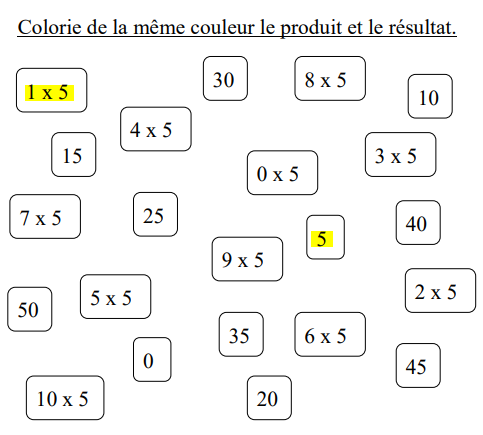 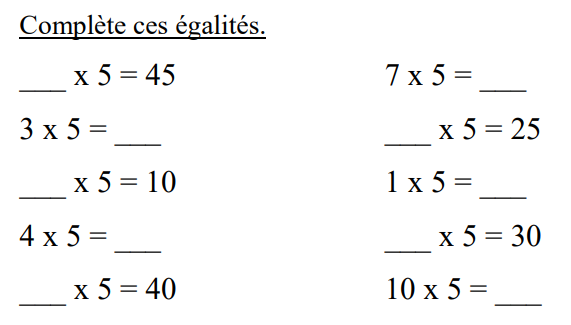 Pour aller plus loin :https://www.tablesdemultiplication.fr/table-de-5.htmlMATHEMATIQUES 4Dictée de nombres N°21. …………….                 2. …………….                3. …………….                      4. …………….                  5. …………….6. …………….                 7. …………….                8. …………….                      9. …………….                  10. …………….Score : ………… / 10Grandeurs et mesures : L’heureLeçon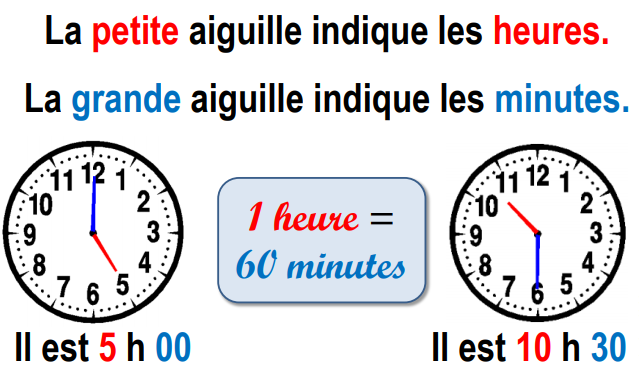 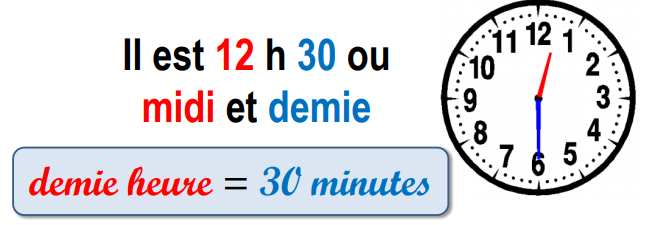 ExercicesEcris l’heure sous chaque pendule.   Score : …….. /10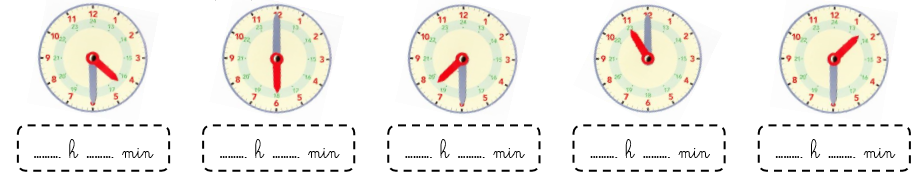 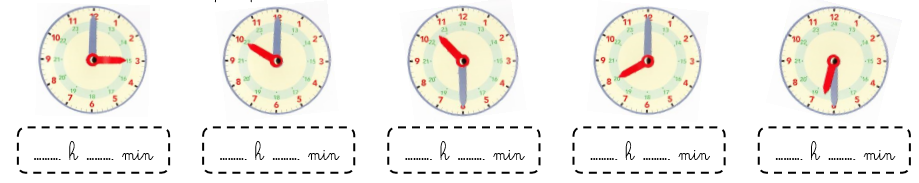 Dessine les aiguilles.  Score : ……. / 10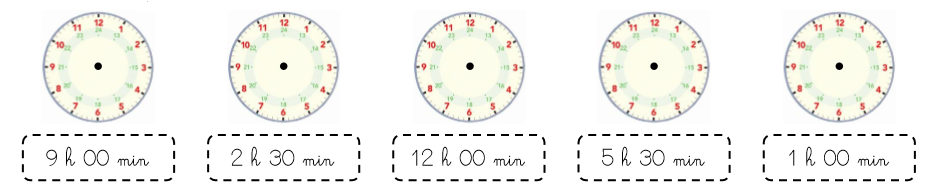 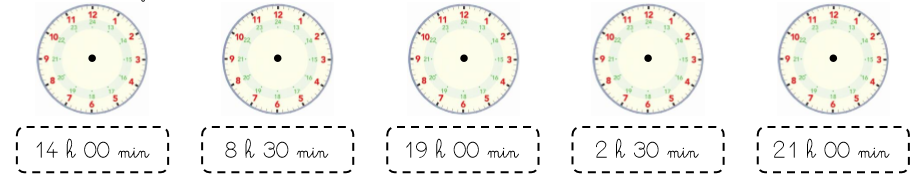 0 x 50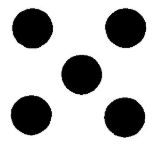 51 x 555+52 x 5105+5+53 x 5155+5+5+54 x 5205+5+5+5+55 x 5255+5+5+5+5+56 x 5305+5+5+5+5+5+57 x 5355+5+5+5+5+5+5+58 x 5405+5+5+5+5+5+5+5+59 x 5455+5+5+5+5+5+5+5+5+510 x 550